TAC BOARD NOMINATIONS (2020)MEMBERS-AT-LARGE CATEGORYTwo seats are open for the position of Director in the members-at-large category for a three-year term beginning in September 2020. The Executive Committee has nominated Gerry Chaput, Executive Vice President, Program Management, Metrolinx and Garreth Rempel, President, MORR Transportation Consulting Ltd. In the event no other nominations are received, the nominees will be acclaimed. Any TAC member (not only a member-at-large member) may submit a nomination. The named member, however, must be in the member-at-large category.  I, ,  (paste in signature image) representing , declare that I am the member representative entitled to vote on behalf of the member organization and, further wish to nominate  representing  as a TAC Director in the member-at-large category for a three-year term beginning in September 2020.  I also declare that this nomination is supported by four other voting members of TAC, as attested by the signatures provided below. 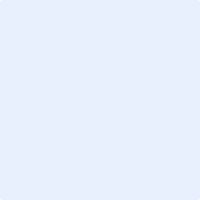 ,     (paste in signature image),     (paste in signature image),     (paste in signature image),     (paste in signature image)I, ,  (paste in signature image) confirm that I agree to stand for election as a TAC Director in the member-at-large category. Please return to Sarah Wells, Corporate Secretary by email to swells@tac-atc.caor by fax at (613) 736-1395, by August 3, 2020. 